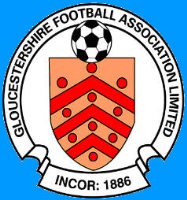 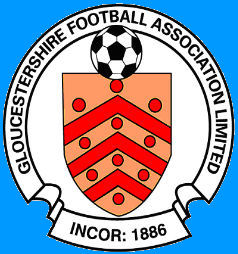 Form DApplication for Sanction of a Tournament, Charity/ Benefit Match or Small-sided Football CompetitionThis form listing participating teams and match officials, together with the appropriate payment, must be sent to the above address at least ten days prior to the start of the competition.Organisers must submit:A copy of the tournament administration rules and laws of the game that the tournament will be played under (model documents are available from the Gloucestershire Football Association)A copy of the public liability insurance certificate that will cover the competition or take the option to purchase the insurance offered through Gloucestershire FA.A copy of the information provided to participants in which it is made clear that they are subject to the discipline processes of the County Football Association In circumstances where the tournament involves youth teams, we additionally acknowledge and confirm the following:We shall fully comply with The FA’s Safeguarding Children Policies and Procedures - http://www.thefa.com/football-rules-governance/safeguarding; The name and contact details (address, contact number and email) of the individuals responsible for welfare, safeguarding and first aid during the tournament has been communicated to all participating clubs and is below: We have read and shall adhere to the Safe Sports Events, Activities and Competitions Guidance provided by the NSPCC, Child Protection in Sport Unit - https://thecpsu.org.uk/resource-library/2013/safe-sport-events-activities-and-competitions/; Please note:Small-sided leagues: Organisers should allocate the ‘Affiliation Slot’ numbers (eg 1-10) against each of the participating teams. These numbers are held by the teams for the period of the competition but can be reallocated to other teams for other competitions taking place in the period of affiliation.Organisers of Weekend or One-day competitions can apply for sanction from Gloucestershire FA. If the competition/tournament has teams from Wales or another national Football Association sanction must be obtained from The Football Association.  Please contact registrations@thefa.com for details.Gloucestershire FA reserves the right to decline sanction to a team it considers to have adopted a name that may cause offence to others.Affiliation / Licence FeesAll Adult & Youth Competitions 	£20.00 + £10 per team not already affiliated* to the AssociationRegistered Charity competition		£10.00 + £10 per team not already affiliated* to the AssociationSmall-sided League:			£22.00 per league plus £6.00 per team* slotPublic Liability Insurance:	£24.00 or £50.00 per league plus £12.00 per small-sided team* Unaffiliated adult & youth teams will also need to purchase their own Group Personal Accident Insurance for the period of the Competition.  Evidence of purchase must be included with this application to sanction.  Log on to www.bluefinsport.co.uk/ngis for information. Minimum cover accepted is Intermediate for adult teams and Superior Gold for youth teams. Affiliation fees can be paid by Debit/Credit Card, Cheque or CashPlease make cheques payable to Gloucestershire FA Ltd. We strongly recommend that you do not send cash through the post as we cannot accept responsibility for undelivered mail. A separate sheet is enclosed to enable payment by Debit/Credit card.I certify that the teams listed on this “Form D” have applied to take part and I apply for sanction for the competition 
Signed							               Position							Date							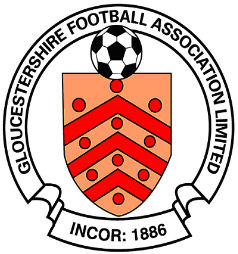 Sanction of a Tournament, Charity/ Benefit Matchor Small-sided Football Competition Credit / Debit Card PaymentsName of Competition VenueDate of competitionFrom:To:To:Name of OrganiserAddress of organiserPost CodeDate of BirthTelephone numberE-mailYes / No Please indicate if you consent to your name and the listed email address being used to publicise your football festival, tournament, match or competition on the Gloucestershire FA website.Please indicate if you consent to your name and the listed email address being used to publicise your football festival, tournament, match or competition on the Gloucestershire FA website.Please indicate if you consent to your name and the listed email address being used to publicise your football festival, tournament, match or competition on the Gloucestershire FA website.Name AddressContact Telephone NumberEmail AddressTournament Affiliation / Licence  Fee£10.00 / £20.00£Unaffiliated teams £10 per team£Small Sided League Affiliation Fee£22£Small-sided Slots£6.00 per team slot£Public Liability InsurancePer League£24.00 or  £50.00£Public Liability Insuranceper small-sided team£12.00£Total Payable£Application for Sanction of a Football CompetitionApplication for Sanction of a Football CompetitionApplication for Sanction of a Football CompetitionApplication for Sanction of a Football CompetitionApplication for Sanction of a Football CompetitionPlease list the full names of Referees involved in the Football Festival, League and/or Tournament:- Please list the full names of Referees involved in the Football Festival, League and/or Tournament:- Please list the full names of Referees involved in the Football Festival, League and/or Tournament:- Please list the full names of Referees involved in the Football Festival, League and/or Tournament:- Please list the full names of Referees involved in the Football Festival, League and/or Tournament:- Name of Club & Team AgesName and Address of Team ContactName and Address of Team Contact Affiliated to:(N/A to small-sided leagues)Slot NumberApplication for Sanction of a Football CompetitionApplication for Sanction of a Football CompetitionApplication for Sanction of a Football CompetitionApplication for Sanction of a Football CompetitionName of Club & Team AgesName and Address of Team Contact Affiliated to:(N/A to small-sided leagues)Slot NumberApplication for Sanction of a Football CompetitionApplication for Sanction of a Football CompetitionApplication for Sanction of a Football CompetitionApplication for Sanction of a Football CompetitionName of Club & Team AgesName and Address of Team Contact Affiliated to:(N/A to small-sided leagues)Slot NumberCompetition Name:Card Type (please circle)MastercardVisaVisaMaestroElectronCardholder name as it appears on the cardCard Number (4 digits per box)Card expiry dateSecurity number (last 3 digits from strip on reverse of cardTotal amount to pay££Telephone numberThis page of the form will be shredded once payment has been authorized.This page of the form will be shredded once payment has been authorized.This page of the form will be shredded once payment has been authorized.This page of the form will be shredded once payment has been authorized.This page of the form will be shredded once payment has been authorized.This page of the form will be shredded once payment has been authorized.This page of the form will be shredded once payment has been authorized.This page of the form will be shredded once payment has been authorized.This page of the form will be shredded once payment has been authorized.